YouTube training videoshttps://www.youtube.com/channel/UCPDSJmY1piKBLp9KxTZdPGw 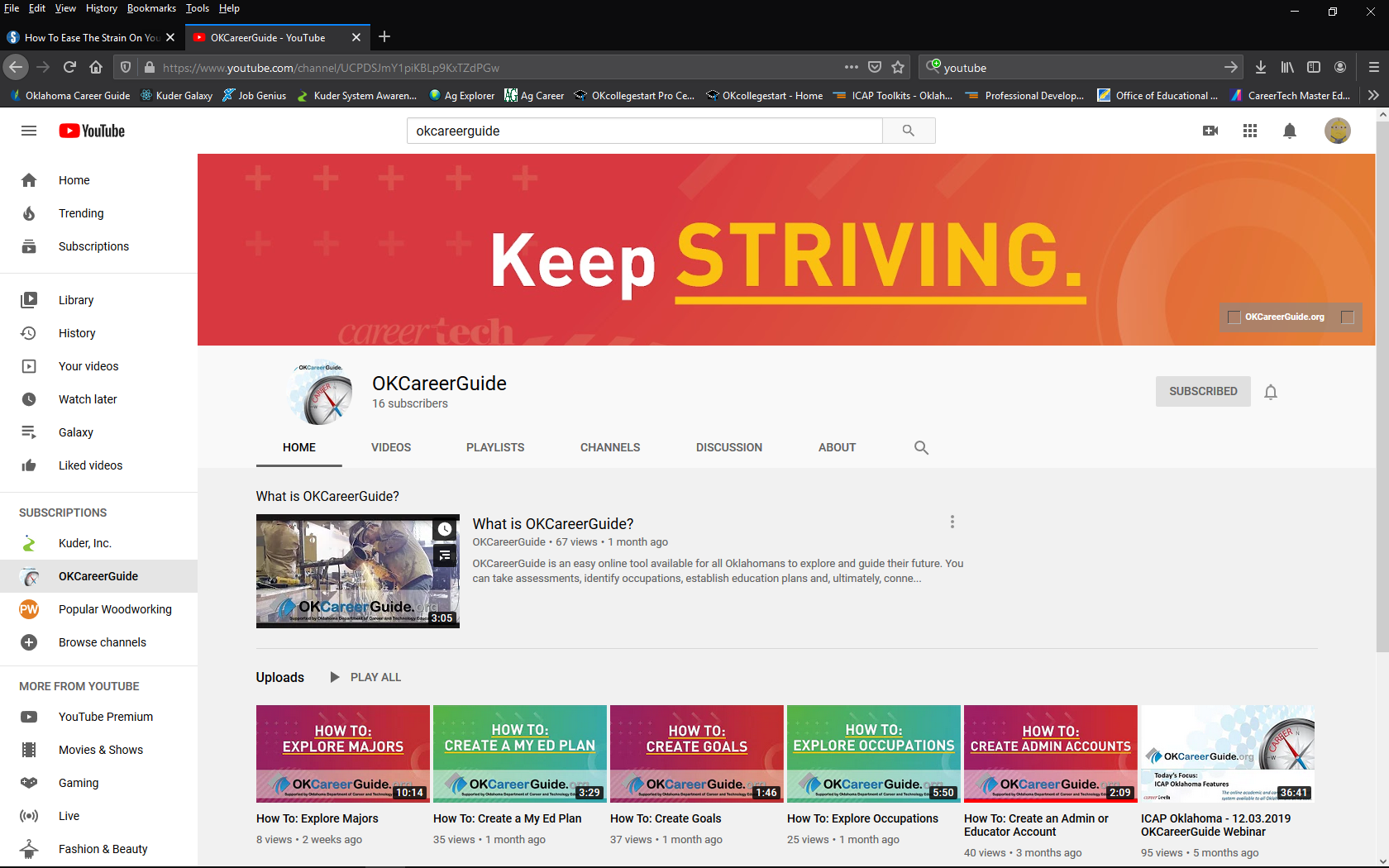 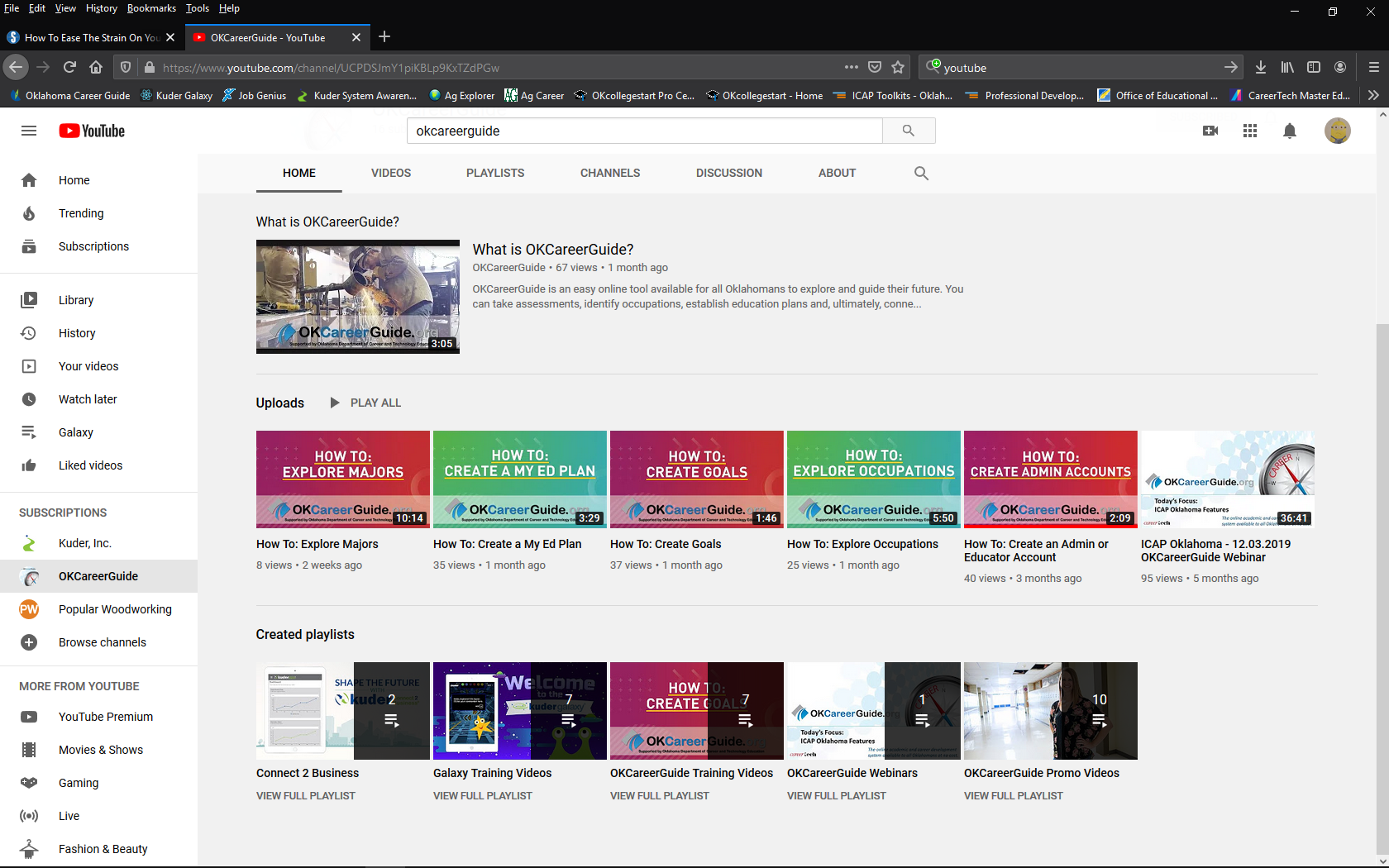 Introducing Kuder Galaxy - For Counselors Only Conference 2019 Traininghttps://www.youtube.com/watch?v=NLoeGl-1_mMLaunch Kids Into Career Possibilities with Kuder Galaxy®https://www.youtube.com/watch?v=3hQx_RPg9RoA Look Inside Kuder Galaxyhttps://www.youtube.com/watch?v=vDewGJhbkIQ&t=4sKuder Galaxy® Student Setup Tutorialhttps://www.youtube.com/watch?v=6IMccVVoZZUHow to Add Classrooms in Kuder Galaxy®https://www.youtube.com/watch?v=uCqLcYaLq_oHow to Create "I" Statements in Kuder Galaxy®https://www.youtube.com/watch?v=Dj6EivWygJkHow to Add Students In Kuder Galaxy®https://www.youtube.com/watch?v=c6yGnTa1nY0How to Add Admins in Kuder Galaxy®https://www.youtube.com/watch?v=XQH6_9-I0NE Galaxy – Counselor Training for Moore Public Schools  https://youtu.be/bCF_ImXOCP0 